STŘEDNÍ ŠKOLA - CENTRUM ODBORNÉ PŘÍPRAVY TECHNICKÉ KROMĚŘÍŽNábělkova 539/3, 767 01 Kroměříž, IČ:00568945, www.coptkm.cz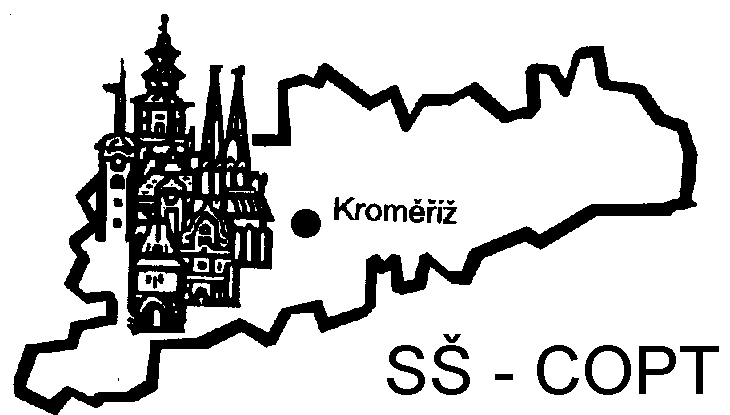 Žádost o uvolnění z výuky(vícedenní)Jméno a příjmení žáka/žákyně:    …………………………………………..…………………..Datum a místo narození:      …………………………………………..………………………..Trvalé bydliště:      ……………………………………………………………………………..Zákonný zástupce*:    …………………………………………..……………………………….Adresa pro doručování**:      …………………………………………………………………...Telefon:  ………………………………………………………………………………………..Obor vzdělání:  ………………………………….  ročník: ………..  třída: ………………….Plánovaná absence v termínu:  ……………………………………………………………….Zdůvodnění žádosti:   …………………………………………………………………………...Důležité upozornění: V době nepřítomnosti žáka ve škole za něj přebírá plnou odpovědnost zákonný zástupce. Povinností žáka je mít ihned po příchodu do školy doplněné veškeré učivo dle dohody s vyučujícími. Po vyplnění předejte třídnímu učiteli minimálně týden před požadovaným termínem uvolnění.V ……………………………….       dne …………………………...............................................…………………	    ................………………..                 podpis zákonného zástupce*		                             podpis žákaVyjádření TU:  …………………………………………………………………………………………………………………………….                                            		(stanovisko, datum, podpis)Vyjádření ZOV:  ………………………………………………………………………………………………………………………….                                               		(stanovisko, datum, podpis)Vyjádření ZTV:  ………………………………………………………………………………………………………………………….                                               		(stanovisko, datum, podpis)Vyjádření ředitele: …………………………………………………………………………………………………………………………..		(stanovisko, datum, podpis)*Vyplňte, pokud je žák nezletilý.**Adresa pro doručování se uvede pouze, je-li odlišná od trvalého bydliště žáka.